Vyšší odborná škola a Střední průmyslová škola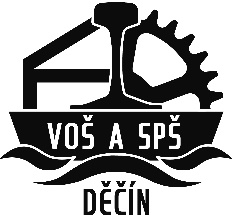 strojní, stavební a dopravní, Děčín, příspěvková organizaceČsl. armády 681/10, Děčín I-Děčín, 405 02 Děčín, www.prumkadc.czVNITŘNÍ ŘÁD ŠKOLNÍ JÍDELNYStanoven na základě:zákona č. 561/2004 Sb., o předškolním, základním, středním, vyšším odborném a jiném vzdělávání (školský zákon), ve znění pozdějších předpisůvyhlášky ministerstva školství č. 107/2005 Sb., o školním stravování, ve znění pozdějších předpisůvyhlášky ministerstva školství č. 108/2005 Sb., o školských výchovných a ubytovacích zařízení, ve znění pozdějších předpisůvyhlášky ministerstva zdravotnictví č. 137/2004 Sb., o hygienických požadavcích na stravovací služby, ve znění pozdějších předpisůvyhlášky ministerstva financí č. 84/2005 Sb., o nákladech na závodní stravování, ve znění pozdějších předpisůplatných hygienických předpisůŠkolní jídelna zajišťuje stravování studentů, pracovníků školských zařízení a cizích strávníků po celou dobu školního roku, jehož počátek a konec je vyhlášen MŠMT v Praze, s výjimkou prázdnin, stanovených MŠMT a dnů volna vyhlášených ředitelem školy, není-li dohodou obou stran ujednáno jinak.Studenti ubytováni na DM - mají právo denně odebrat 2 hlavní jídla (oběd, večeře) a další jídla doplňková (snídaně + přesnídávka, svačina + večeře II)Strava do jídlonosičů se NEVYDÁVÁ s výjimkou 1 dne nemoci žáka, studenta.INFORMACE PRO STRÁVNÍKYÚŘEDNÍ HODINY VEDOUCÍ JÍDELNYPo – pá	07,15 – 07,30 hodin 12,30 – 14,00 hodinJídelní lístek je umístěn v prostoru jídelny, webových stránkách školy nebo online na stránkách strava.czPOSTUP přihlášení: www.strava.cz  Jídelna č. 4142 Uživatel: (dle přihlašovacích údajů) Heslo: ( dle přihlašovacích údajů)ÚHRADA STRAVYprostřednictvím účtu č. 78-5151130227/0100 v KB Variabilní symbol pro stravování je 316 52Každý strávník dostane od vedoucí stravování číslo, které uvede jako specifický symbol, pod kterým bude vedený.Doporučení pro bezproblémové objednávání jídel na přelomu měsíců při způsobu platby měsíčním trvalým příkazem je, aby platba na následující měsíc byla strávníkovi připsána okolo 20. dne předcházejícího měsíce. Částka na měsíc trvalým příkazem je 770,-KčVyúčtování se provádí na konci školního roku.fakturou – pouze pro organizace. Po vystavení faktury zaplatit v termínu splatnostizaměstnanci zpětně srážkou ze mzdy, po určení vedoucí stravování částky aktuální k danému měsíci.Při platbě na další období je úhrada snížena o případné odhlášky z minulého období.Výše úhrad za jednotlivá jídla.Studenti				35,- KčZaměstnanci			22,- KčCizí strávníci			80,- KčZaměstnanci v důchodu 	35,- KčCelodenní strava pro DM	120,- Kčsnídaně 		17,50 Kčpřesnídávka 		14,50 Kč - vydávána společně se snídaníoběd 			35,- Kčodpolední svačina 	10,- Kč - vydávána společně se snídanívečeře 			27,- Kčdruhá večeře 		16,- Kč - vydávána společně s večeříŠkolní stravování se poskytuje v době přítomnosti studenta ve škole a případně první den neplánované nepřítomnosti. Při ostatních absencích (nemoc, ředitelské volno, studijní volno apod.) je nutné stravu odhlásit. V případě kontrolou zjištěné neoprávněnosti využívání školního stravování může být finanční rozdíl doúčtován.Přeplatek bude strávníkovi vrácen zpět na stravovací účet.V případě nedoplatku je strávník povinen rozdíl ihned doplatit.Strávník má povinnost ukončení pobytu na DM, případně studia nahlásit vedoucí stravování.INFORMACE O ALERGENECHAlergeny jsou označeny na jídelním lístku. Seznam alergenů je na určeném místě v jídelně.VLASTNÍ ORGANIZACE PROVOZU VÝDEJE STRAVYV jídelně je určený prostor pro odložení tašek a oděvů (pozor na mobilní telefony, cennosti). Každý strávník si vezme tác a příbor, na začátku výdejního pultu se strávník obslouží sám (saláty, kompoty ovoce apod.) u výdejního pultu přiložením čipu označí výdej jídla, kuchařka muvydá objednanou stravu. Prostor určený pro výdej pití, je naproti výdejnímu okénku, kde se strávník obslouží samostatně.Po konzumaci oběda odnese tác s použitým nádobím k okénku tomu určenému. Platí zákaz odnášení kuchyňského nádobí a zařízení mimo prostor školní jídelny.Dozor jídelny provádí:	  6,30 –   7,45 vychovatelka DM dle rozpisu služeb11,30 – 13,00 vedoucí stravování13,00 – 14,30 vychovatelka DM17,00 – 18,00 vychovatelka DMPŘIHLAŠOVÁNÍ, ODHLAŠOVÁNÍ A VÝBĚR DRUHÉHO CHODUStrávník se přihlašuje a odhlašuje na www.strava.cz, informace a přihlašovací údaje dostane na email u vedoucí stravování na začátku školního roku.V případě nemoci je možné se odhlásit telefonicky na čísle 739 203 292 nebo emailem: jidelna@prumkadc.cz do 7,30 hod na týž den.Pokud si strávník neodhlásí stravu včas, nemá nárok na náhradu (bude přidána strávníkům na konci výdejní doby).V případě neplánované nepřítomnosti ve škole, při neodhlášení stravy, má student nárok jeden den odebrat stravu do jídlonosičů za původní cenu. Další dny neplánované nepřítomnosti ve škole je povinen stravu odhlásit. Pokud tak neučiní, bude mu počítána plná cena stravy 80,-Kč. Zaměstnanci v případě nemoci, dovolené, služební cesty (při současném čerpání stravného na cestovním příkazu), samostudia, nemají nárok na oběd za původní cenu. Pokud si stravu neodhlásí, bude mu počítána plná cena tj. 80,-Kč.Objednávka druhého chodu se mění na www.strava.czVeškeré změny se provádějí do 14,00 hod. na následující den. V pátek do 14,00 hodin na pondělí. V případě zapomenutého čipu, nahlásí strávník u vydávacího okénka jméno.VÝDEJ JÍDELV budově ve školní jídelny domova mládeže VOŠ a SPŠ Děčín, Čsl. armády1, Děčín I.snídaně, přesnídávka + odp.svačina	06,30 – 07,45 hod  (po-pá)obědy pro cizí strávníky	11,30 – 12,00 hod. (po-pá)obědy pro studenty	12,00 – 14,30 hod (po–pá)obědy pro zaměstnance	11,30 – 14,30 hod (po–pá)večeře pro studenty	17,00 – 17,45 hod. (po-čt)Strávníci jsou povinni chovat se při stravování ohleduplně, v souladu s hygienickými a společenskými pravidly při stolování. Při úmyslném nebo závažném poškození, popřípadě zničení zařízení školní jídelny má škola právo požadovat náhradu škody v plné výši. Strávníci jsou povinni řídit se pokyny vedoucí jídelny, popřípadě kuchařky.Technické nebo hygienické závady hlásí strávník vedoucí jídelny.Mimořádný úklid jídelny během výdejní doby (rozbité nádobí, rozlitý čaj apod.) zajišťují pracovnice školní jídelny.Problémy nebo své připomínky k provozu školní jídelny strávník hlásí vedoucí jídelny. Úraz, nevolnost apod. hlásí strávníci vedoucí jídelny.Vnitřní řád jídelny je umístěn ve vstupní hale školní jídelny a strávníci jsou s ním seznámeni. Dále je i na webových stránkách školy. Seznámení s vnitřním řádem školní jídelny strávník a zákonný zástupce potvrzuje svým podpisem na Přihlášce ke stravování.V případě vážného nebo opětovného porušení Vnitřního řádu školní jídelny má vedoucí jídelny neboředitelka školy právo ukončit strávníkovi docházku do školní jídelny.Zpracovala: Kokšteinová Zuzanavedoucí stravování……………………………………ředitelka školy - Ing. Jana Vacková